中國文化大學教育部高教深耕計畫成果紀錄表子計畫USR Hub「陽明山學」：建構永續環境之在地網絡與社會實踐USR Hub「陽明山學」：建構永續環境之在地網絡與社會實踐具體作法邀請業師協同授課邀請業師協同授課主題景觀設計（五） – 地景的力量 The Power of Landscape景觀設計（五） – 地景的力量 The Power of Landscape內容（活動內容簡述/執行成效）主辦單位：景觀學系活動日期：111年11月25日（星期五）12：10 - 18：00（備註：僅請款3小時）活動地點：大典館510教室主 講 者：王淑宜老師參與人數：12人（教師 2 人、學生 10 人、行政人員 0 人、校外 0 人）內容：1.「地景landscape」承載著自然力量與文化力量加諸於土地的發展過程的綜合展現，反應著人類在大地上的生存狀態，一方面表現了人與自然的關係，另一方面也傳達了文化的內容，同時展現出屬於在地的精神與力量。2.每個時代、各個族群在面對著不同的環境課題、發展模式與文化議題的同時，也各自發展出差異的地景風貌與場所精神，呈現多變豐富的地景力量。3.地景是具有力量的，地景是恆變的，改變來自於力量，力量來自於各種因素，「地景的力量」將因應景觀整體環境變遷的議題、機制與因應之道展現其內在力量。4.案例分享-都市公園型態（1）大安森林公園（2）美崙公園（3）木柵公園（4）內湖106號公園（5）雙溪公園執行成效：藉由各個不同尺度的環境資源盤點及規劃構想及程序，了解未來可能會要學習的專業方向，刺激學習效益及成果。主辦單位：景觀學系活動日期：111年11月25日（星期五）12：10 - 18：00（備註：僅請款3小時）活動地點：大典館510教室主 講 者：王淑宜老師參與人數：12人（教師 2 人、學生 10 人、行政人員 0 人、校外 0 人）內容：1.「地景landscape」承載著自然力量與文化力量加諸於土地的發展過程的綜合展現，反應著人類在大地上的生存狀態，一方面表現了人與自然的關係，另一方面也傳達了文化的內容，同時展現出屬於在地的精神與力量。2.每個時代、各個族群在面對著不同的環境課題、發展模式與文化議題的同時，也各自發展出差異的地景風貌與場所精神，呈現多變豐富的地景力量。3.地景是具有力量的，地景是恆變的，改變來自於力量，力量來自於各種因素，「地景的力量」將因應景觀整體環境變遷的議題、機制與因應之道展現其內在力量。4.案例分享-都市公園型態（1）大安森林公園（2）美崙公園（3）木柵公園（4）內湖106號公園（5）雙溪公園執行成效：藉由各個不同尺度的環境資源盤點及規劃構想及程序，了解未來可能會要學習的專業方向，刺激學習效益及成果。活動照片(檔案大小以不超過2M為限)活動照片電子檔名稱(請用英數檔名)活動照片內容說明(每張20字內)活動照片(檔案大小以不超過2M為限)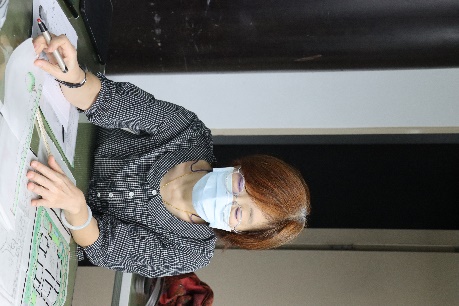 IMG_1135王淑宜老師課堂教學活動照片(檔案大小以不超過2M為限)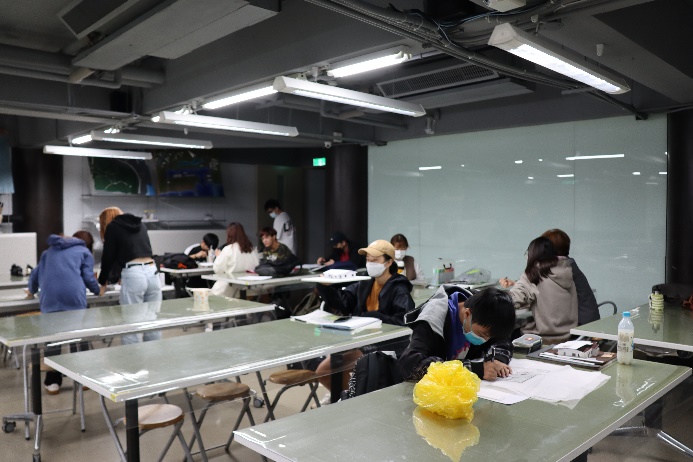 IMG_1117王淑宜老師課堂教學活動照片(檔案大小以不超過2M為限)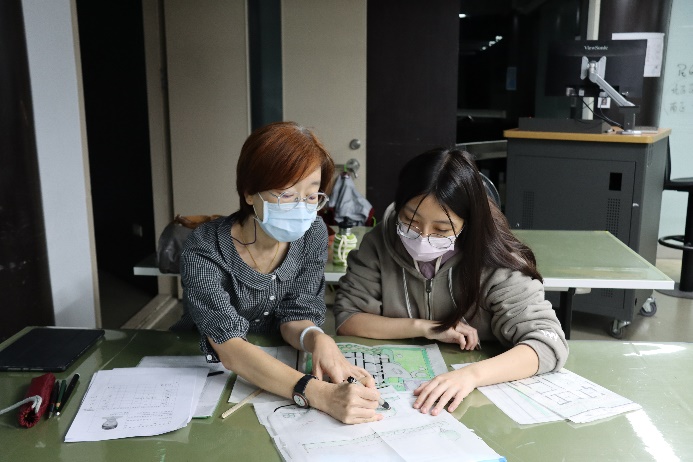 IMG_1121王淑宜老師與學生討論活動照片(檔案大小以不超過2M為限)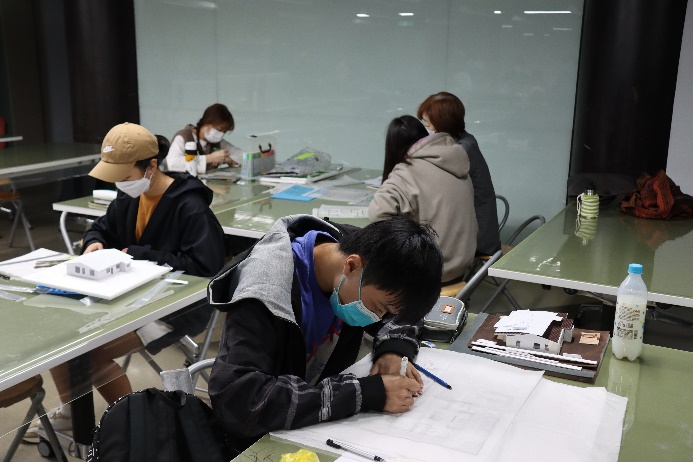 IMG_1145學生專心聽講備註：活動照片請附上原始照片一併回傳備註：活動照片請附上原始照片一併回傳備註：活動照片請附上原始照片一併回傳附件檔案附件檔案名稱(請用英數檔名)附件名稱附件檔案附件檔案附件檔案附件檔案